1.NYSIL108058   12m, 18m, 24m, 2T, 3T, 4T, 5, 6, 6x, 8, 10, 12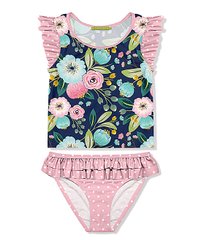                                  $ 162.NYSIL103159   12m, 18m, 24m, 2T, 3T, 4T, 5, 6, 6x, 8, 10, 12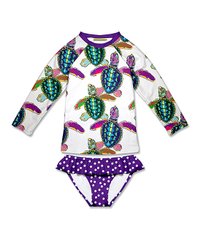                                   $173.NYSIL103052   12m, 18m, 24m, 2T, 3T, 4T, 5, 6, 6x, 8, 10, 12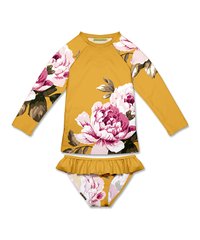                                      $174.NYSIL101170   12m, 18m, 24m, 2T, 3T, 4T, 5, 6, 6x, 8, 10, 12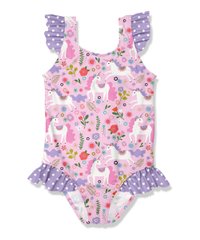                                 $145. RNYSIL101092   12m, 18m, 24m, 2T, 3T, 4T, 5, 6, 6x, 8, 10, 12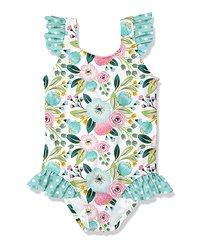                              $146.NYSIL108008   12m, 18m, 24m, 2T, 3T, 4T, 5, 6, 6x, 8, 10, 12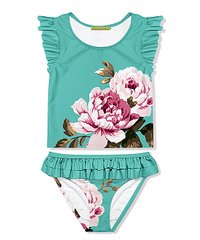                               $167.NYSIL103166   12m, 18m, 24m, 2T, 3T, 4T, 5, 6, 6x, 8, 10, 12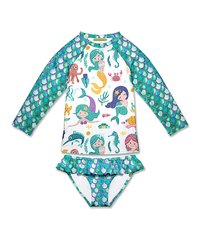                               $178.NYSIL101207   12m, 18m, 24m, 2T, 3T, 4T, 5, 6, 6x, 8, 10, 12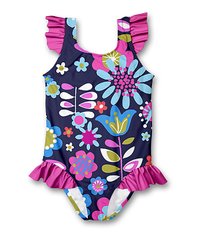                              $149.NYSIL101205   12m, 18m, 24m, 2T, 3T, 4T, 5, 6, 6x, 8, 10, 12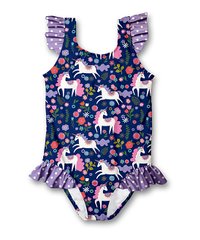                                     $14